lMADONAS NOVADA PAŠVALDĪBA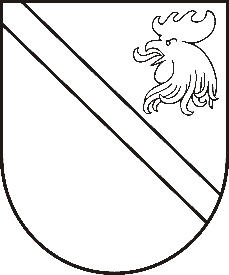 Reģ. Nr. 90000054572Saieta laukums 1, Madona, Madonas novads, LV-4801 t. 64860090, fakss 64860079, e-pasts: dome@madona.lv ___________________________________________________________________________MADONAS NOVADA PAŠVALDĪBAS DOMESLĒMUMSMadonā2018.gada 27.jūnijā								Nr.281									(protokols Nr.11, 32.p.)Par Madonas novada vēlēšanu komisijas locekļa apstiprināšanu2017.gada 21.augustā Madonas novada pašvaldības dome ir pieņēmusi lēmumu Nr.423 “Par Madonas novada vēlēšanu komisijas locekļu skaitu un locekļu kandidātu pieteikšanās termiņu”, ar kuru tika noteikts Madonas novada vēlēšanu komisijas skaitliskais sastāvs – 7 (septiņi) locekļi. Šobrīd komisija darbojas nepilnā  - 6 cilvēku sastāvā. Saskaņā ar Republikas pilsētu un novadu vēlēšanu komisiju un vēlēšanu iecirkņu komisiju likuma (turpmāk tekstā – Likums) 11.panta ceturto daļu – ja vēlēšanu komisijas loceklis savu darbību komisijā ir izbeidzis, dome pieņem lēmumu par komisijas locekļa kandidāta uzaicināšanu vai jaunu vēlēšanu komisijas locekļu kandidātu pieteikšanas termiņa izsludināšanu. Pamatojoties uz 2018.gada 31.maija domes lēmumu Nr.241 tika izsludināts Madonas novada vēlēšanu komisijas locekļa kandidāta pieteikšanās termiņš līdz 2018.gada 21.jūnijam. Noteiktajā termiņā ir pieteikušies 5 (pieci) novada vēlēšanu komisijas locekļa kandidāti: Iluta Zepa – augstākā izglītība, darbavieta – SIA “Heta būve”, grāmatvede;Inese Daugule – augstākā izglītība, darbavieta – Valsts sociālās apdrošināšanas aģentūra, pabalstu inspektors;Inese Zālīte – augstākā profesionālā izglītība, darbavieta – Madonas novada pašvaldības Sociālais dienests, sociālais darbinieks darbā ar ģimenēm un bērniem;Ilze Pleša – augstākā izglītība, maģistra grāds, darbavieta – Madonas novada pašvaldība, juriste;Jānis Irbe – augstākā izglītība, darbavieta – Madonas Bērnu un jauniešu sports skola, BJSS direktora vietnieks.Saskaņā ar Likuma 6.pantu (Vēlēšanu komisijas un iecirkņu komisijas izveidojamas no Latvijas pilsoņiem, kuri prot latviešu valodu un kuriem ir vismaz vispārējā vidējā izglītība.  Par vēlēšanu komisijas vai iecirkņa komisijas locekli nevar būt Saeimas, attiecīgās republikas pilsētas domes vai novada domes deputāts. Par iecirkņa komisijas locekli nevar būt persona, kura ir pieteikta par deputāta kandidātu vai ir kandidātu saraksta iesniedzēja. Viena un tā pati persona, izņemot 1.panta ceturtajā daļā noteiktos gadījumus, nevar būt vairākās komisijās.Saskaņā ar Likuma 10. pantu dome pārbauda, vai pieteiktais kandidāts atbilst likumā noteiktajām prasībām (6. pants). Par katru kandidātu balso atsevišķi. Par ievēlētiem uzskatāmi tie kandidāti, kuri saņēmuši visvairāk balsu, taču ne mazāk, kā nepieciešams lēmuma pieņemšanai. Tie kandidāti, kuri saņēmuši ievēlēšanai nepieciešamo balsu skaitu, bet neiekļūst vēlēšanu komisijā, tiek iekļauti vēlēšanu komisijas locekļu kandidātu sarakstā.  Vēlēšanu komisijas un iecirkņa komisijas locekļiem dome izsniedz Centrālās vēlēšanu komisijas apstiprināta parauga apliecības. Dome par vēlēšanu komisijas izveidošanu un tās sastāvu piecu dienu laikā pēc vēlēšanu komisijas ievēlēšanas paziņo Centrālajai vēlēšanu komisijai. Paziņojumā jānorāda informācija, kas par katru komisijas locekli sniegta pieteikumā (8.panta pirmā daļa).Noklausījusies izpilddirektora Ā.Vilšķērsta sniegto informāciju, pamatojoties uz likuma “Par pašvaldībām” 21.panta pirmās daļas 24.un 25.punktu, Republikas pilsētas un novada vēlēšanu komisiju un vēlēšanu iecirkņu komisiju likuma 11.panta ceturto daļu, atklāti balsojot: PAR – 7 (Zigfrīds Gora, Ivars Miķelsons, Valda Kļaviņa, Andris Sakne, Rihards Saulītis, Inese Strode, Gatis Teilis), PRET – NAV,  ATTURAS – 4 (Antra Gotlaufa, Artūrs Grandāns, Gunārs Ikaunieks, Aleksandrs Šrubs), Madonas novada pašvaldības dome  NOLEMJ:Apstiprināt par Madonas novada pašvaldības Vēlēšanu komisija locekli Ilzi Plešu.Uzdot Administratīvajai nodaļai piecu dienu laikā paziņot par Madonas novada Vēlēšanu komisijas locekļa apstiprināšanu Centrālajai vēlēšanu komisijai. Domes priekšsēdētāja vietnieks					Z.Gora